Council Offices, Commercial Road, Weymouth, Dorset, DT4 8NG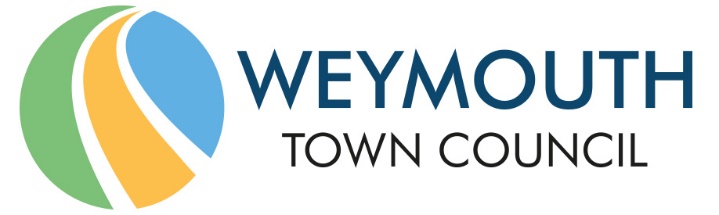 01305 239839 - office@weymouthtowncouncil.gov.ukCouncillors nominated to the Services Committee are hereby summoned to attend the following meeting. Please inform the Clerk if you are unable to attend.NOTICE OF MEETINGMEETING:			Human Resources Committee MeetingDATE & TIME:		Tuesday 13 April 2021 at 6.30pmPLACE:			ZoomThis is a meeting in public, not a public meeting. Due to the current restrictions in place the Council is unable to meet in person and so will be meeting virtually. Members of the public can view the meeting on the Council’s Facebook page www.facebook.com/WeymouthWTCShould members of the public and press wish to attend Full Council meetings or ask a public question, please email office@weymouthtowncouncil.gov.uk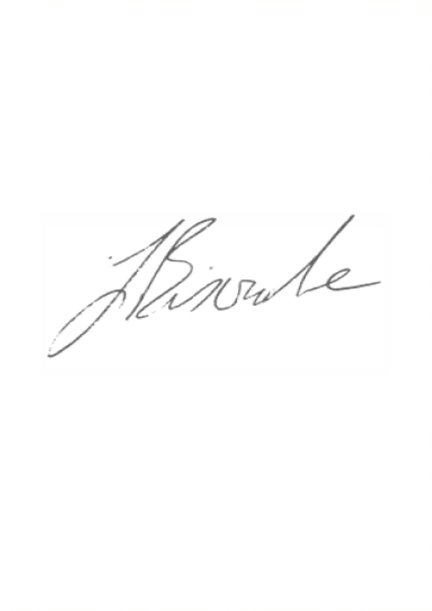 Agenda and papers are available at www.weymouthtowncouncil.gov.uk.J L Biscombe, FSLCC, CiLCATown Clerk						                                                       07 April 2021 ____________________________________________________________________________AgendaWelcome by the ChairApologies for Absence and SubstitutionsDeclarations of InterestMinutes of the last meetingCouncillor questionsPublic questionsInformation itemsActions from previous meetingsForward PlanExclusion of the Press and PublicStaffing updateWelcome by the ChairApologies for Absence and SubstitutionsTo approve apologies for absence and substitutions. Declarations of Interest To receive Councillor declarations of interest in matters on the agenda Minutes of the last meetingTo agree the minutes of the last meetings held on 03 November as a true and accurate record.Councillor’s Question Time and statementsPrior notice preferred where possible.Public Question Time The length of time available for public questions will be determined by the Chairman.Information ItemsActions from previous meetings Forward PlanRecommendation:That the Committee notes the information above.Exclusion of the press and public Under the Public Bodies (Admissions to Meetings) Act 1960 members of the public and press are required to leave the meeting due to the sensitive nature of the item next to be considered relating to individual staff members. Recommendation: That Councillors agree to exclude the public and press. Staffing updateCouncillors will receive a verbal update on any current staffing, HR and recruitment issues. Recommendation:Councillors are asked to note the verbal update and agree any actions that may be appropriate.Date Who Action Status 11/03/20JBBring forward an updated Apprentice Pay PolicyIn progress27/11/19JBPut an SLA in place with DC regarding the CSAS officersIn progressDateItems for consideration09/06/21Staff ReviewTown Clerk’s annual appraisal arrangements29/09/21Town Clerk’s annual appraisal outcomeOut of Hours arrangementsUnion recognition agreement24/11/21Establishment and salary budget for 21/22